Offering discounted rates for multiple insertion orders!


Please select frequency and size
(Journal trim size 8.375” x 10.875”)
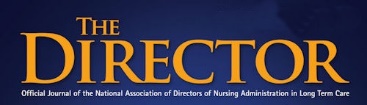 2 PG SPREAD- SEE LAST PAGE FOR ALL PAGE SIZES AND REQUIREMENTS1/2 PAGE HORIZONTAL 1x ($1,446) **     		2x ($1,354)     1/4 PAGE HORIZONTAL
1x ($905) **    		2x ($854)Journal Trim size 8.375” x 10.875”
Bleed: 8.625 x 11.125Live area: 8.125 x 10.375 (maximum)
** 10% discount with a NADONA Strategic Partner Sponsorship (for single ad insertions only)  1x ($5,426) **           2x ($5,157)             COVER:  SEE LAST PAGE FOR ALL PAGE SIZES AND REQUIREMENTSINSIDE FRONT COVER1x ($3,437) **          2x or more ($3,348)          INSIDE BACK COVER1x ($3,437) **          2x or more ($3,348)          BACK COVER  1x ($3,608) **       2x or more ($3,515)           FULL PAGE:  SEE LAST PAGE FOR ALL PAGE SIZES AND REQUIREMENTS1x ($2,983) **          2x or more ($2,780)           2 PageSpreadFullPg2 PageSpreadFullPg1/2 Pg Horiz1/4 Pg Horiz2018-2019 Publishing ScheduleIssue Date/ThemeMaterial DueMailing DateWinter – ‘18 (Vol 26  Issue 1) January 8, 2018March 10, 2018Patient Safety Spring ‘18 (Vol 26  Issue 2)April 12, 2018May 13, 2018Leadership - CertificationsSummer ‘18 (Vol 26  Issue 3)July 15, 2018August 26, 2018Advancing the ProfessionFall ‘18 (Vol 26  Issue 4)September 23,2018Nov. 18, 2018Infection PreventionWinter ‘19 (Vol 27  Issue 1) Leadership–  Provider SafetyJanuary 6, 2019March 10, 2019